AUTOCERTIFICAZIONE

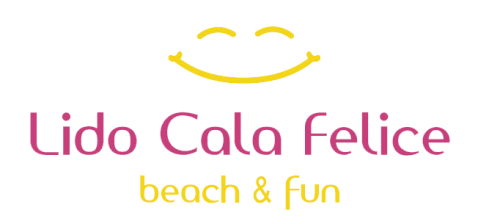 IO SOTTOSCRITTO _________________________________________________________NATO A __________________, IL ____/____/_____. RESIDENTE A ___________________IN VIA ___________________________________________
PREMETTO:- Di essere consapevole della necessità di adottare specifiche iniziative per prevenire il contagio dal virus Covid-19; 
- Che le predette necessità di prevenzione legittimano specifiche modalità di trattamento di dati ai sensi degli articoli 1, 2 e 3 del DPCM 26 aprile 2020, così come stabilito dal protocollo di regolamentazione delle misure per il contrasto ed il contenimento della diffusione del virus Covid19 nell’utilizzo dei servizi forniti dal Lido Cala Felice; 
- Che, ai sensi del Regolamento UE n. 679/2016, i dati personali raccolti dal soggetto fruente dei servizi del Lido Cala Felice verranno conservati  fino al termine dello stato di emergenza. Tutto ciò premesso, essendo a conoscenza delle misure di contenimento del contagio di cui al Decreto del Presidente del Consiglio dei Ministri del 26 aprile 2020 e consapevole che chiunque rilascia dichiarazioni mendaci è punito ai sensi del codice penale e delle leggi speciali in materia, ai sensi e per gli effetti dell'art. 46 D.P.R. n. 445/2000 e s.m.i.
DICHIARO SOTTO LA MIA RESPONSABILITA’:
- Di non essere sottoposto alla misura della quarantena ovvero positivo al COVID-19; - Di non presentare alcun sintomo del virus (febbre, tosse, diarrea, ecc.);- Di non avere membri della famiglia con i sintomi del virus;- Di non essere in autoisolamento;- Di essere a conoscenza delle misure vigenti alla data odierna di contenimento del contagio di cui al DPCM 26 aprile 2020 e delle ordinanze della Regione Campania;- Di essere a conoscenza del protocollo adottato dal Lido Cala Felice per contrastare la diffusione del COVID 19;- Di conoscere e rispettare le procedure definite dal Lido Cala Felice in merito all’accesso e alla fruizione della struttura e dei servizi annessi. - Che le persone con cui sto condividendo la postazione ombrellone sono del mio stesso nucleo familiare o miei conviventi;Se questa situazione dovesse modificarsi anche in uno solo dei punti sopracitati, sono consapevole che è mio dovere darne immediata comunicazione alla Direzione del Lido Cala Felice.              DATA                                                                                                FIRMA____/____/________                                                                _________________________I dati raccolti con il presente modulo saranno trattati con le stesse modalità indicate nella Informativa Privacy del Lido Cala Felice e saranno distrutti al termine dell’emergenza.AUTOCERTIFICAZIONE PER
ACCOMPAGNATORI DI MINORI
IO SOTTOSCRITTO _________________________________________________________NATO A __________________, IL ____/____/_____. RESIDENTE A ___________________IN VIA ___________________________________________.
IN QUALITÀ DI GENITORE O TUTORE LEGALE DEL/I MINORE/I:NOME____________________________ COGNOME_______________________________NATO A ________________________________________________, IL ____/____/______RESIDENTE A ____________________ IN VIA ____________________________________NOME____________________________ COGNOME_______________________________NATO A ________________________________________________, IL ____/____/______RESIDENTE A ____________________ IN VIA ____________________________________NOME____________________________ COGNOME_______________________________NATO A ________________________________________________, IL ____/____/______RESIDENTE A ____________________ IN VIA ____________________________________NOME____________________________ COGNOME_______________________________NATO A ________________________________________________, IL ____/____/______RESIDENTE A ____________________ IN VIA ____________________________________
DICHIARO SOTTO LA MIA RESPONSABILITA’:- Di aver preso visione e di accettare quanto appreso nel corrente modulo tutto.- Di informare i minori sulle procedure definite dal Lido Cala Felice in merito all’accesso e alla fruizione della struttura e dei servizi annessi.- Di avere la responsabilità della condotta dei minori di cui sono genitore o tutore legale in merito alle procedure anti diffusione Covid-19.              DATA                                                                                                FIRMA____/____/________                                                                _________________________I dati raccolti con il presente modulo saranno trattati con le stesse modalità indicate nella Informativa Privacy del Lido Cala Felice e saranno distrutti al termine dell’emergenza.